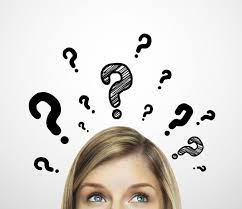 What does digital mean to you?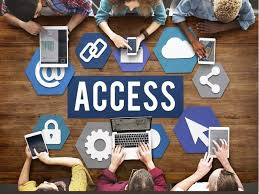 Do you have any Technology to access digital and online?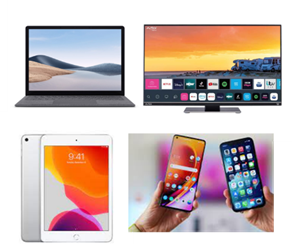 What types of digital technology do you use?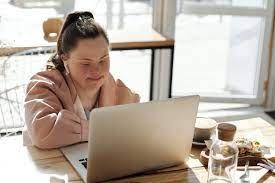 How do you use digital in your everyday life?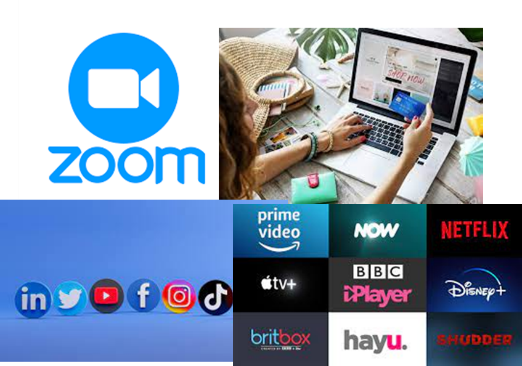 What types of digital activity do you do?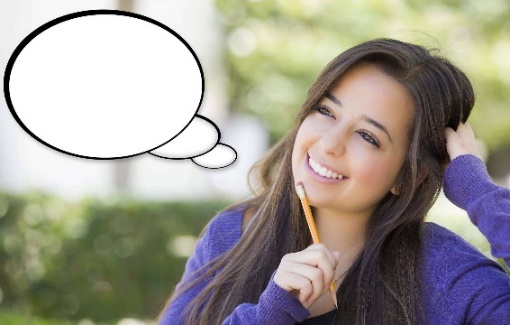 What do you find good about digital?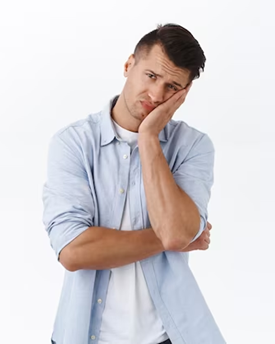 What do you find bad about digital?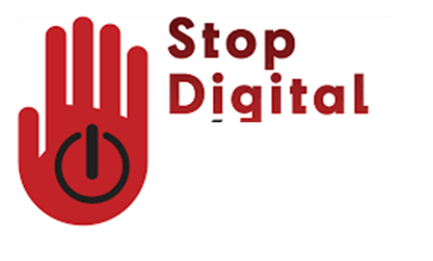 What things might stop you from using digital?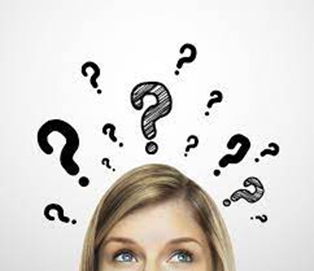 Do you need any help or support with digital?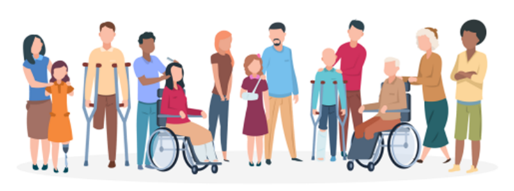 Who would give you help and support with digital?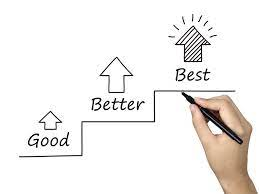 What might make digital easier or better for you?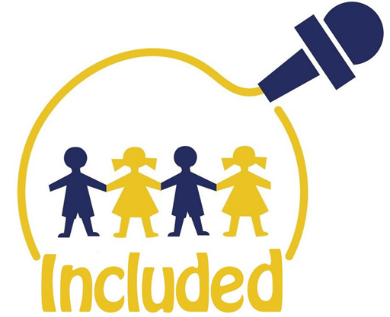 How could you be more included with digital?